Wir suchen Sie! ...ab sofort oder später?Handtherapeut/in - Ergotherapeut/inUnser Steckbrief:Praxis für Ergotherapie mit den Schwerpunkten Handrehabilitation, Pädiatrie und Neurologie/HausbesucheErfolgreiches Unternehmen seit vielen Jahren Verkehrsgünstige Lage direkt an einer U-BahnSchöne und sehr gut ausgestattete PraxisräumeAufgeschlossenes und engagiertes Team (14 Mitarbeiterinnen)Ihr Job:Unbefristete Teil- bzw. Vollzeitstelle als Ergotherapeut/in Berufserfahrung bzw. Zertifizierung als Handtherapeut/in wünschenswertSie haben Freude an der Arbeit in einem „lebendigen“ TeamSie sind freundlich und professionell  im Umgang mit PatientenInnovative Ideen sind Ihr „Plus“Ihre Konditionen:Individuelle Arbeitszeiten, auch Samstagstherapien möglichWöchentliche TeamsitzungenInterne FortbildungenFinanzielle Unterstützung bei externen Fortbildungen Möglichkeit der betrieblichen Altersvorsorge und einiges mehrNeugierig geworden?Wir freuen uns über Ihre Bewerbung, gerne auch per E-Mail. Praxis für Ergotherapie - Christine Reff-RichterForstenrieder Allee 59 - 81476 München – praxis-reff-richter@arcor.deUnd wenn Sie uns vorab schon mal kennenlernen möchten, besuchen Sie uns doch auf unserer Website www.ergo.team-ware.de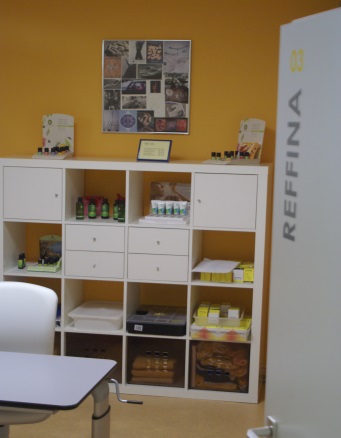 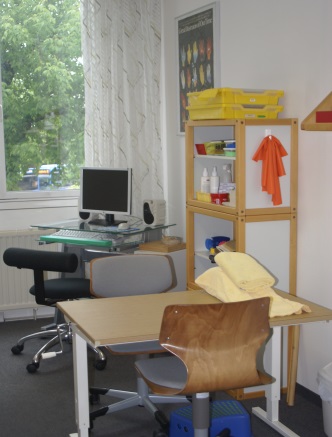 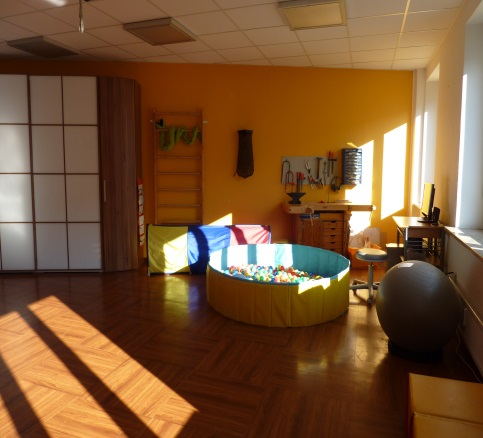 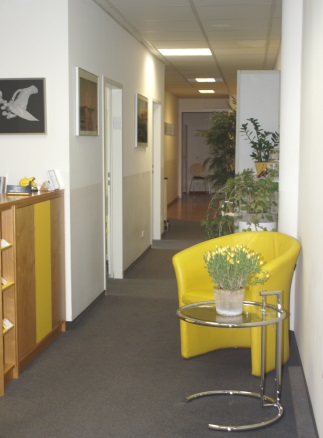 